Incident Report
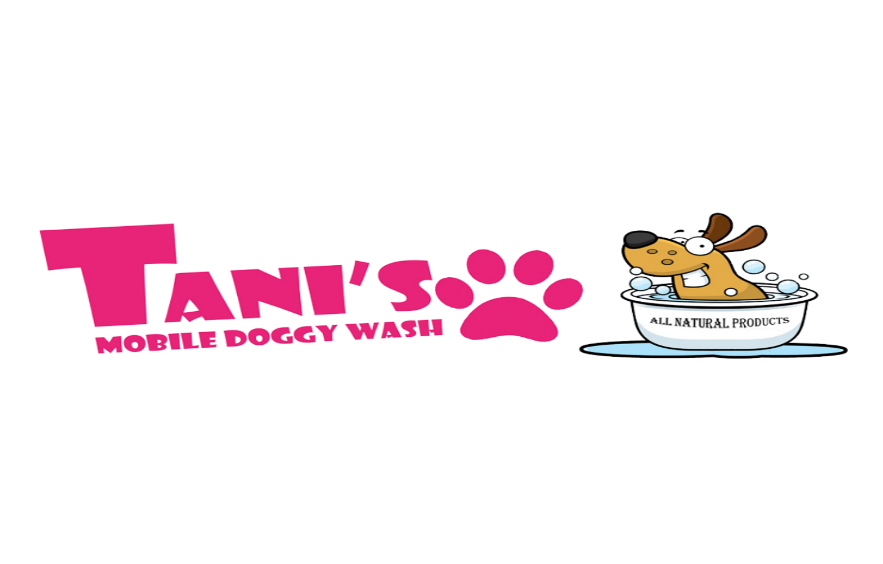 Date of Incident: ____________     Time of Incident: ______am/pm      Reported by: ___________Client DetailsDog’s Name: ________________           Dog’s Age: ______      Dog’s Breed: _________________Existing Medical Conditions: ________________________________________________________________Attending Carer’s Full Name: ____________________	Attending Carer’s Phone: ____________________Attending Address: ______________________________________________________________________________Incident DetailsWho/What/When/Where/Why/How:______________________________________________________________________________________________________________________________________________________________________________________________________________________________________________________________________________________________________________________________________________________________________________________________________________________________________________________________________________________________________________________________________________________________________________________________________________________________________________________________________________________________________________________________Response/What Happened Next______________________________________________________________________________________________________________________________________________________________________________________________________________________________________________________________________________________________________________________________________________________________________________________________________________________________________________________________________________________________________________________________________________________________________________________________________________________________________________________________________________________________________________________________Continued on backOutcome________________________________________________________________________________________________________________________________________________________________________________________________________________________________________________________________________________________________________________________________________________________________________________________________________________________________________________________________________________________________________________________________________________________________________________________________________________________________________________Veterinary Assistance Required: Yes/No		                Photos of Incident Taken: Yes/No___________________________________		__________________________________
(Attending Groomer’s Signature)				 (Attending Carer’s Signature)___________________________________		__________________________________
(Attending Groomer’s Name)				(Attending Carer’s Name)___________________________________		__________________________________
(Date)			             (Date)Groomer Note: Report must be completed and signed by the client. Once completed, please upload to the client’s Timely profile, and send a copy to tanismobiledoggywash@outlook.com.au. Photo evidence must also be uploaded.